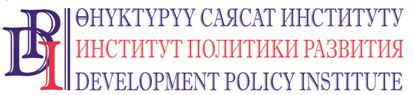 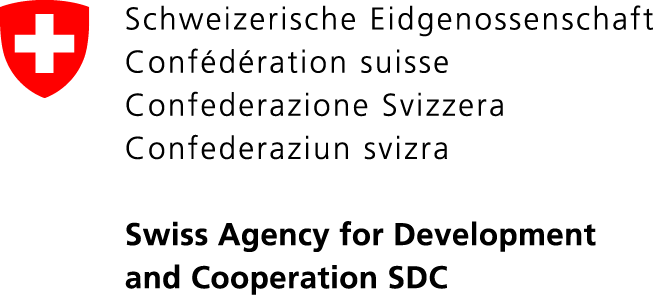 “Элдин үнү жана жергиликтүү өз алдынча башкаруу органдарынын жоопкерчилиги: бюджеттик процесс” ДолбооруКыргыз Республикасы, 720001, Бишкек ш., Үмөталиев көч., 108. Тел. (0312) 97-65-30 (31, 32), факс: 97-65-29, office@dpi.kg, www.vap.kg2018-жылдын 24-августуКыргызстан 											 ПРЕСС-РЕЛИЗАК-ТАЛ АЙЫЛДЫК КЕҢЕШИНИН ДЕПУТАТТАРЫ ЖЕРГИЛИКТҮҮ ЖАМААТТЫН УСТАВЫН КАБЫЛ АЛУУ БОЮНЧА АЧЫК СЕССИЯ ӨТКӨРҮШӨТЖергиликтүү жамааттын Уставын (ЖЖ Уставы) кабыл алуу боюнча ачык сессия 24-августта Нарын облусунун Ак-Талаа районунун Ак-Тал айылдык аймагындагы Ак-Тал айылында өтөт.Ак-Тал айылдык кеңешинин депутаттарынын ачык сессиясына Нарын облусунун 20 айылдык аймагынан жалпысынан 70ке жакын айыл өкмөт башчылары жана жооптуу катчылары, жергиликтүү кеңештердин төрагалары, катчылары жана депутаттары, КР Өкмөтүнө карашатуу ЖӨБ иштери жана этностор аралык мамилелер боюнча мамлекеттик агенттиктин (ЖӨБЭММА) облустагы расмий өкүлү, Юстиция министрлигинин Нарын облусундагы өкүлү, юристтер жана медиа өкүлдөрү чакырылды.“Жергиликтүү жамааттын (шаардын, айылдык аймактын) Уставы – бул жергиликтүү жамааттын документи, ал жамааттын мүчөлөрү ортосундагы, жамаат менен айыл өкмөтү, жергиликтүү кеңештин депутаттары ортосундагы укуктарды, милдеттенмелерди жана өз ара мамилелеринин тартибин аныктайт. Буга чейин Уставды талкуулоо боюнча бир катар коомдук талкуулар, жергиликтүү жамааттардын жалпы чогулуштары өткөн. Анда документтин долбооруна толуктоолор жана өзгөртүүлөр киргизилген болчу. Эми жарандарга зарыл болгон жалпы тартиптин эрежелерин жамааттар бекем сактап, ал эми ЖӨБ бул эрежелердин сакталышына көмөк көрсөтүп турушу үчүн жергиликтүү кеңештин депутаттары акыркы чекитти коюшу керек. Жергиликтүү кеңештин жыйыны “ачык сессия” тартибинде өтөт. Бул болсо мыйзамдардын талаптары жана регламент толук сакталат дегенди билдирет. Жергиликтүү өкүлчүлүктүү бийликтин алдын ала жасачу иштери, маалыматтык өнөктүктү өткөрүү жөнүндө, ачык сессияларды өткөрүүнүн башка өңүттөрү тууралуу коноктор – тажрыйба алмашуу боюнча иш-чаранын катышуучулары Жазы жергиликтүү кеңешинин сессиясынан кийин пикир алышат. Тажрыйба алмашуу сапарынын жүрүшүндө катышуучуларда ачык сессияларды уюштуруу жана өткөрүү тажрыйбасы менен бөлүшүү мүмкүнчүлүгү болот. Ошондой эле катышуучулар өз аймактарында ЖЖ Уставын талкуулоонун жыйынтыктары тууралуу маалымат менен алмашып, администрациялык комиссиялардын ишин талкуулай алышат. Жергиликтүү жамаат ЖӨБ органдарынан Устав менен белгиленген тартипти сактоо ишин уюштурууну талап кылууда. ЖӨБ органдары калк менен диалог тузүп, кызматташкан учурда, ошондой эле администрациялык комиссиялардын ишин уюштуруу аркылуу бул талапты аткарууга болот. Айылдык кеңештин депутаттары ЖЖ Уставын кабыл алгандан кийин документ КР Юстиция министрлигинин аймактык бөлүмдөрүнө каттоодон өтөт жана бул тууралуу калкка маалымат берилет”, - деп айтты Долбоордун ЖӨБ органдары менен иштөө боюнча адиси Роза Суранчиева.Тажрыйба алмашуу сапары Швейцария Өкмөтү Швейцариянын Өнүктүрүү жана кызматташтык агенттиги SDC) аркылуу каржылаган жана Өнүктүрүү саясат институту ишке ашырган “Элдин үнү ЖӨБ органдарынын жоопкерчилиги: бюджеттик процесс» долбоорунун алкагында уюштурулуп жатат.Иш-чара тууралуу толук маалымат алуу үчүн: Өнүктүрүү саясат институтунун коомчулук менен байланыш боюнча адиси Нургуль Жаманкулова, тел.: (0770) 771-711, (0555 / 0500) 313-385, эл.дареги: njamankulova@dpi.kg, веб-сайт: www.vap.kg, www.dpi.kg 